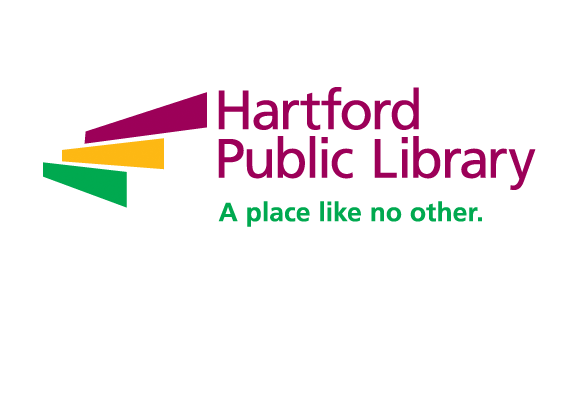 Director of Corporate and Foundation Relations New position! The Hartford Public Library is expanding our development team and seeks a Director of Corporate and Foundation Relations. This role will create, implement, manage and assess a comprehensive plan to assist the library in reaching its strategic fundraising goals, with a focus on Corporate and Foundation giving. The scope of work includes developing and implementing a strategic approach to cultivation and stewardship; capital, endowment and planned giving campaigns; and related communications. Works in collaboration and concert with Director of Donor Relations. Positively reflects Hartford Public Library's mission, vision, and values in the community. Promotes a department culture that reflects the organization's values. Maintains effective communication and collaborative work relationships with other departments, agencies, and partners. Responsibilities include:Corporate and Foundation RelationsIdentifies, researches, cultivates and stewards corporate and foundation funding including but not limited to sponsorships, capital support, employee giving campaigns and grants. Ensures coordination and collaboration to complement efforts of Director of Donor Relations. Develops, implements, and leads a successful and integrated Corporate and Foundation relations plan that strategically targets sponsors and donors. Assists with preparation of Board’s annual Development Committee Goals. Responsible for reaching funding, cultivation and stewardship goals set by the Development Committee and President/CEO. Works closely with the CEO, the Board, and managers in establishing fundraising and development priorities and advises on trends in the philanthropic world which affect strategic priorities. Attends professional meetings, maintains active memberships in state, regional, and national professional associations.Planned Giving and Bequests Enhances current planned giving efforts to broaden participation and awareness of planned giving options; stewards current planned giving donors, identifies new potential donors, plans and implements events in collaboration with Director of Donor Relations and with outside partners. Lead efforts for recognition of known donors and of bequests when received.CommunicationWorks closely with Communications Department to implement effective print, social and other media communications through multiple channels. Also responsible for external and internal communications including reports, presentations, e-blasts, donor and grant acknowledgements, invitations, newsletter updates, fundraising campaign materials and press releases.Recognition and AssessmentCreates meaningful and impactful approaches to recognizing donors and sponsors. Manages and coordinates campaign related kick-offs and celebration events. Develops assessment tools and strategies to measure effectiveness of campaigns and efforts; include preparation of return on investment and cost benefit analysis reports.Events, Programs and Special ProjectsLeads corporate sponsorship efforts for events and programs. Takes the lead in major fundraising event planning. Assists as needed with special projects related to fundraising and development.Operational AdministrationMaintain accurate and up to date donor/funder database records and financial records.  Prepare reports as requested or required from funders. Assist with grant writing and preparation, organizational volunteer recruitment, system wide initiatives and other projects/duties as assigned. QUALIFICATIONS:Bachelor degree required; Master degree preferredMinimum of five years of experience in fundraising or constituent relations with an educational, corporate or non-profit required; corporate fundraising experience preferred. Must have successful experience stewarding and cultivating donors or alumni.Proven experience in producing marketing pieces, including digital and social media communiques required.Excellent written and verbal communication skills required.MS Office Suite proficiency required.Experience with donor management system required; Bloomerang experience preferred.To Apply: Please email resume and cover letter to hpljobs@hplct.org and reference Director of Corporate and Foundation Relations in the subject line of your email. Hartford Public Library is an Equal Opportunity Employer.